                                                                                                          Montevideo, 5 de abril de  2018 COMPRA 1244/2018Lugar: Ministerio de Ganadería, Agricultura y Pesca | Dirección General de SecretaríaMediante la presente, se deja constancia del error cometido al cotizar la compra.La misma fue cotizada en su monto total en un Item, debiendo decir; * Item 1 AA $ 12500 (pesos uruguayos doce mil quinientos).* Item 2 Instalación $ 31100 (pesos uruguayos treintaiún mil cien).Siendo así el costo total de los trabajos con materiales incluidos de: $ 43600 (pesos uruguayos, cuarenta y tres mil seiscientos) IVA Exento.Cumplo con la visita obligatoria, la cual fue adjunta a la cotización inicial.Saluda atentamente, 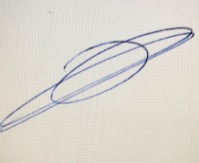 Diego García Dossi Tec. Instalaciones Industriales.